Label the FruitsUse the word mat to label the fruits!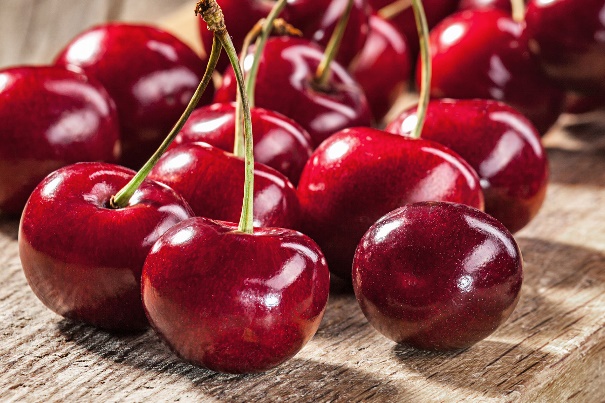 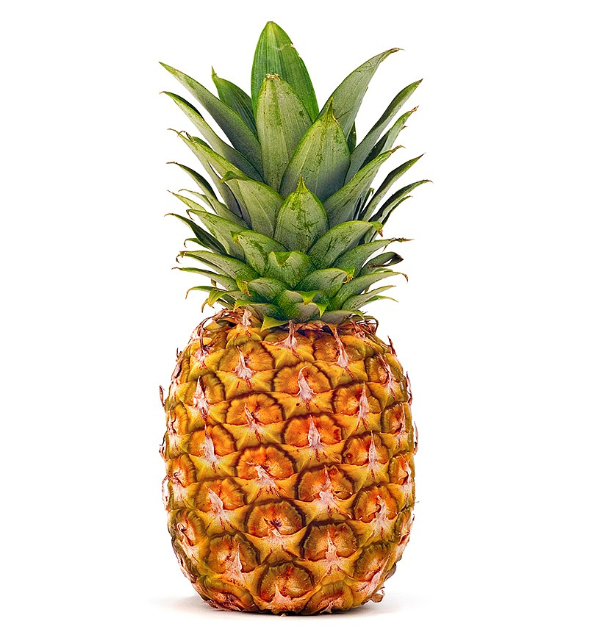 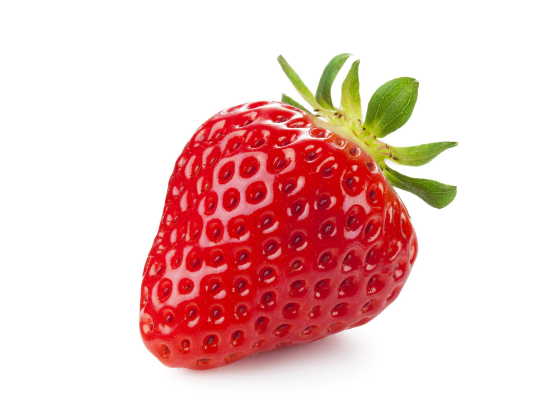 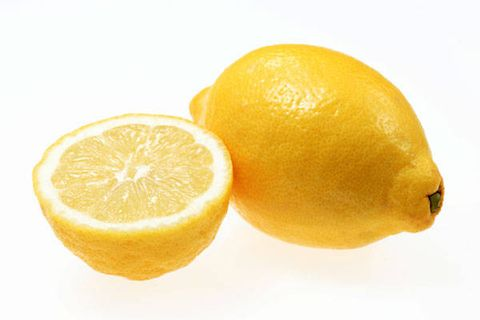 Label the FruitsUse the word mat to label the fruits!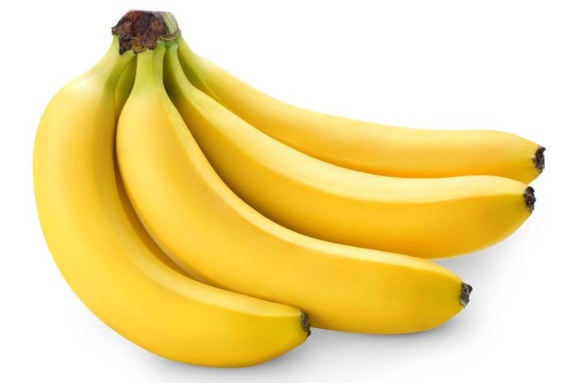 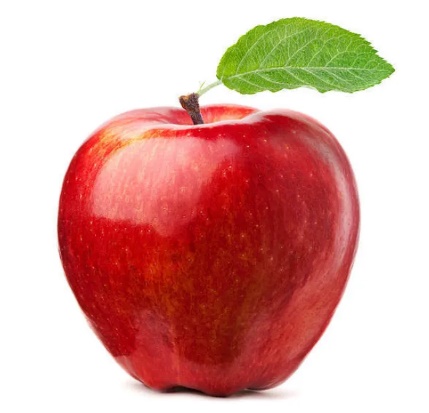 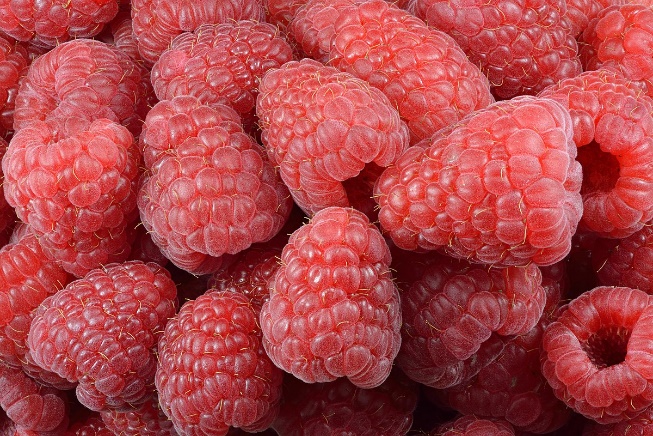 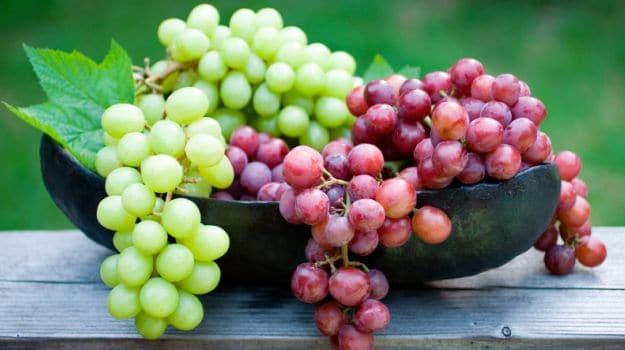 Label the FruitsUse the word mat to label the fruits!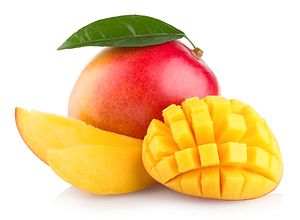 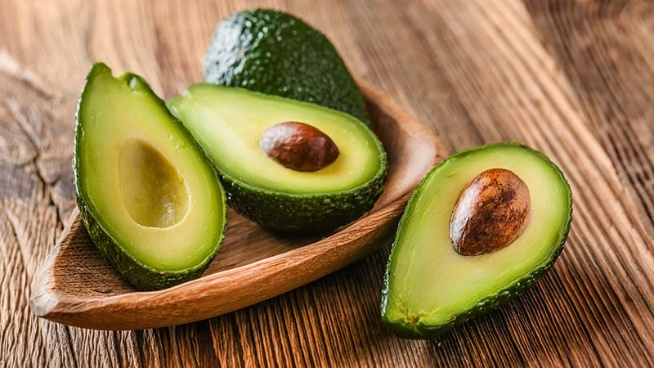 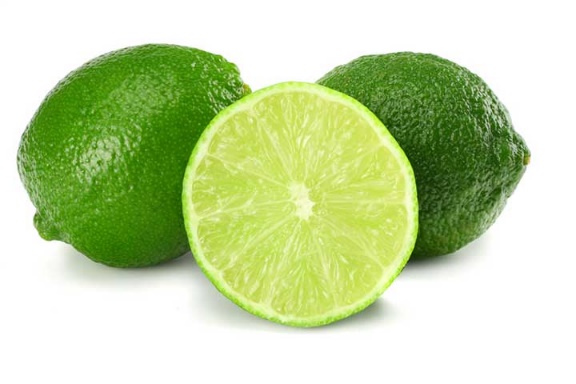 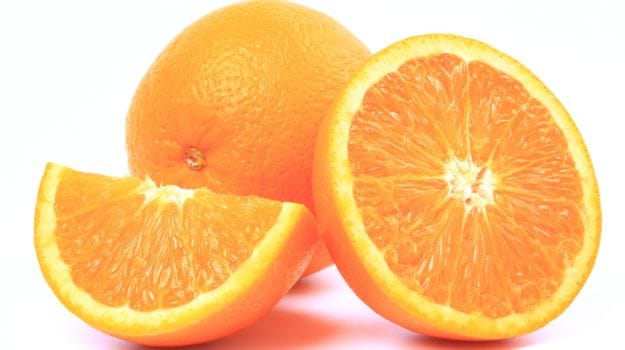 